.** Dedicated to: Suzanne Borgström **Intro: 16 counts after start of beat. 2 Restarts ( Wall 4 and 7)Section 1: Wizard step forward right. Wizard step forward left. Step turn 1/2  left. Shuffle 1/2 turn leftSection 2: Back .Back. Coaster step  left. Cross rock forward right. Side. Cross and unwind 1/2 rightRestart: here on wall 4Section 3: Basic Nightclub right. Basic Nightclub left.Step. Turn 1/4 left. Cross shuffle leftSection 4: Side. Rock back right. Triple full turn forward. Mambo forward left. Rock back right.Restart: Here on wall 7Section 5: Wizard step forward right. Wizard step forward left. Step turn 1/2  left. Full turn forward.Contact: micas@brevet.nuI C Fire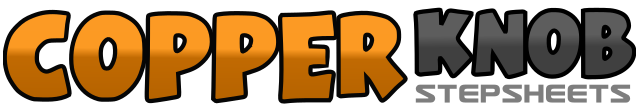 .......Count:40Wall:4Level:Improver.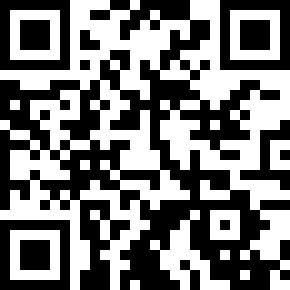 Choreographer:Micaela Svensson Erlandsson (SWE) - August 2014Micaela Svensson Erlandsson (SWE) - August 2014Micaela Svensson Erlandsson (SWE) - August 2014Micaela Svensson Erlandsson (SWE) - August 2014Micaela Svensson Erlandsson (SWE) - August 2014.Music:I See Fire - Ed SheeranI See Fire - Ed SheeranI See Fire - Ed SheeranI See Fire - Ed SheeranI See Fire - Ed Sheeran........1-2&Step forward diagonally right. Lock left behind right. Step forward diagonally right.3-4&Step forward diagonally left. Lock right behind left. Step forward diagonally left.5-6Step forward on right. Turn 1/2 left7&8Shuffle step Forward making 1/2 turn left, stepping - right, left, right.1-2Step back left. Step back right.3&4Step back left. Step right beside left. Step forward left.5&6Cross rock forward on right. Rock back onto left. Step right to right side.7-8Cross left over right. Unwind 1/2 turn right.1-2 &Step right foot to right side. Close left beside right. Cross right over left.3-4&Step left foot to left side. Close right beside left. Cross left over right.5-6Step forward on right. Turn 1/4 left.7&8Cross right over left. Step left to left side. Cross right over left.&Step left to left side.1-2Rock back on right. Rock forward onto left.3&4Triple step full turn forward over your left shoulder, stepping - right, left, right.5&6Rock forward on left. Rock back onto right. Step back on left.7-8Rock back on right. Recover unto left.1-2&Step forward diagonally right. Lock left behind right. Step forward diagonally right.3-4&Step forward diagonally left. Lock right behind left. Step forward diagonally left.5-6Step forward on right. Turn 1/2 left7-8Turn 1/2 stepping back on right. Turn 1/2 stepping forward on left.